Тема недели: «Вот и стали мы на год взрослее»Познавательное развитиеТема:  «Ждём гостей» Цель: Учить правильно называть предметы посуды, формировать представления об их функциях; закреплять навыки бережного отношения к вещам; учить использовать их по назначению, ставить на место; познакомить с первичными навыками сервировки стола.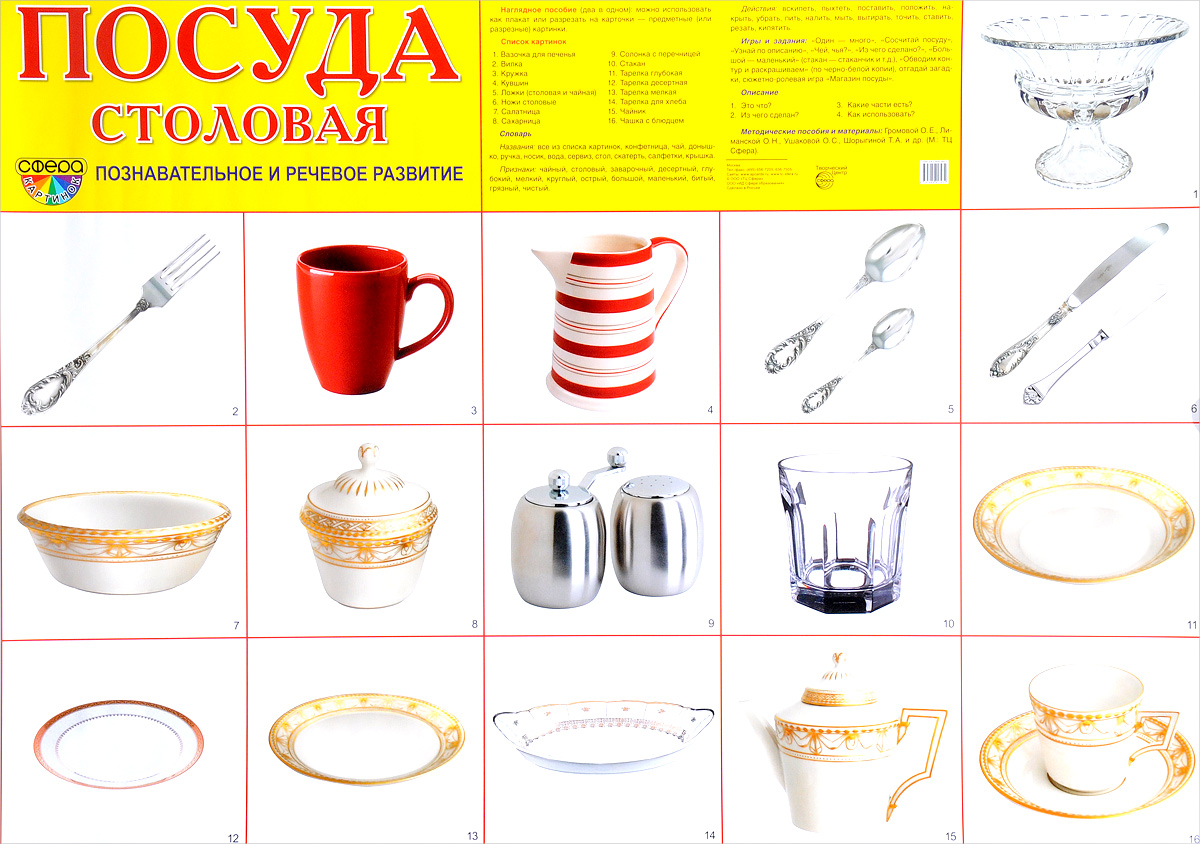 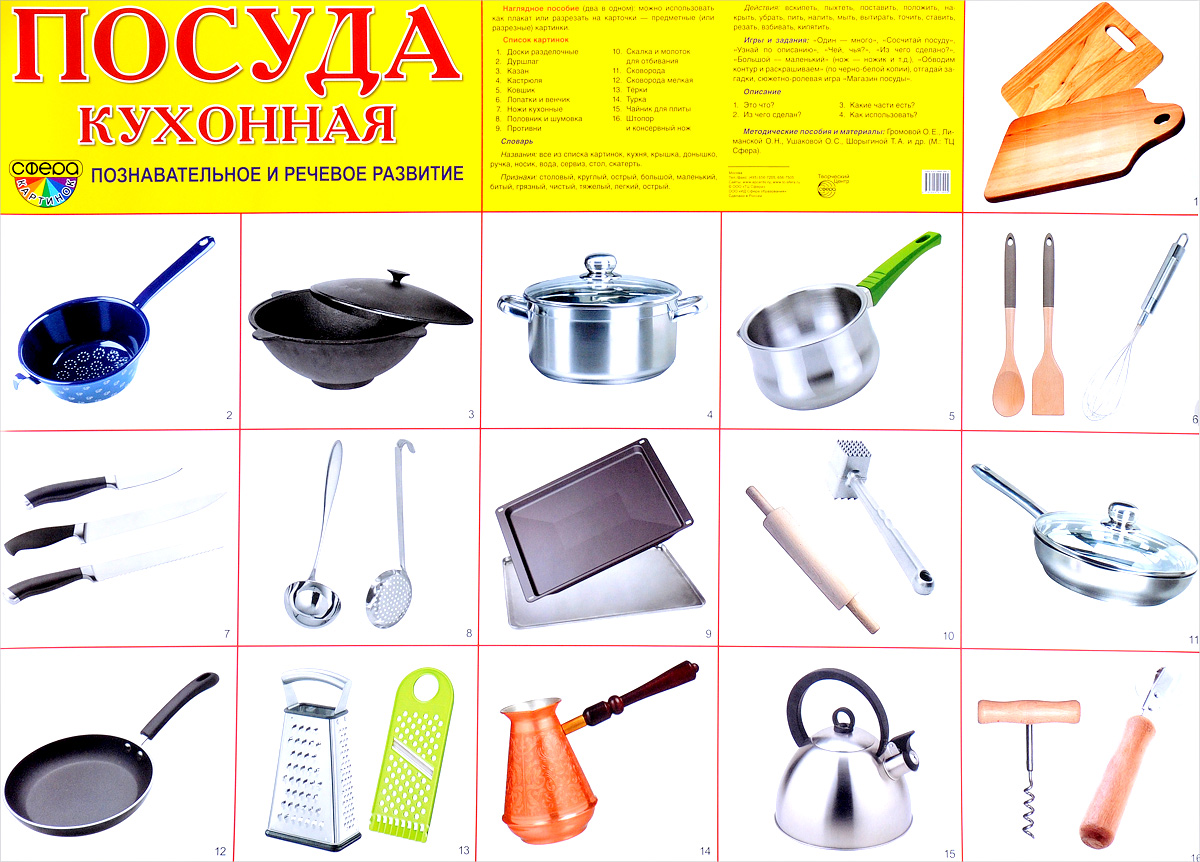 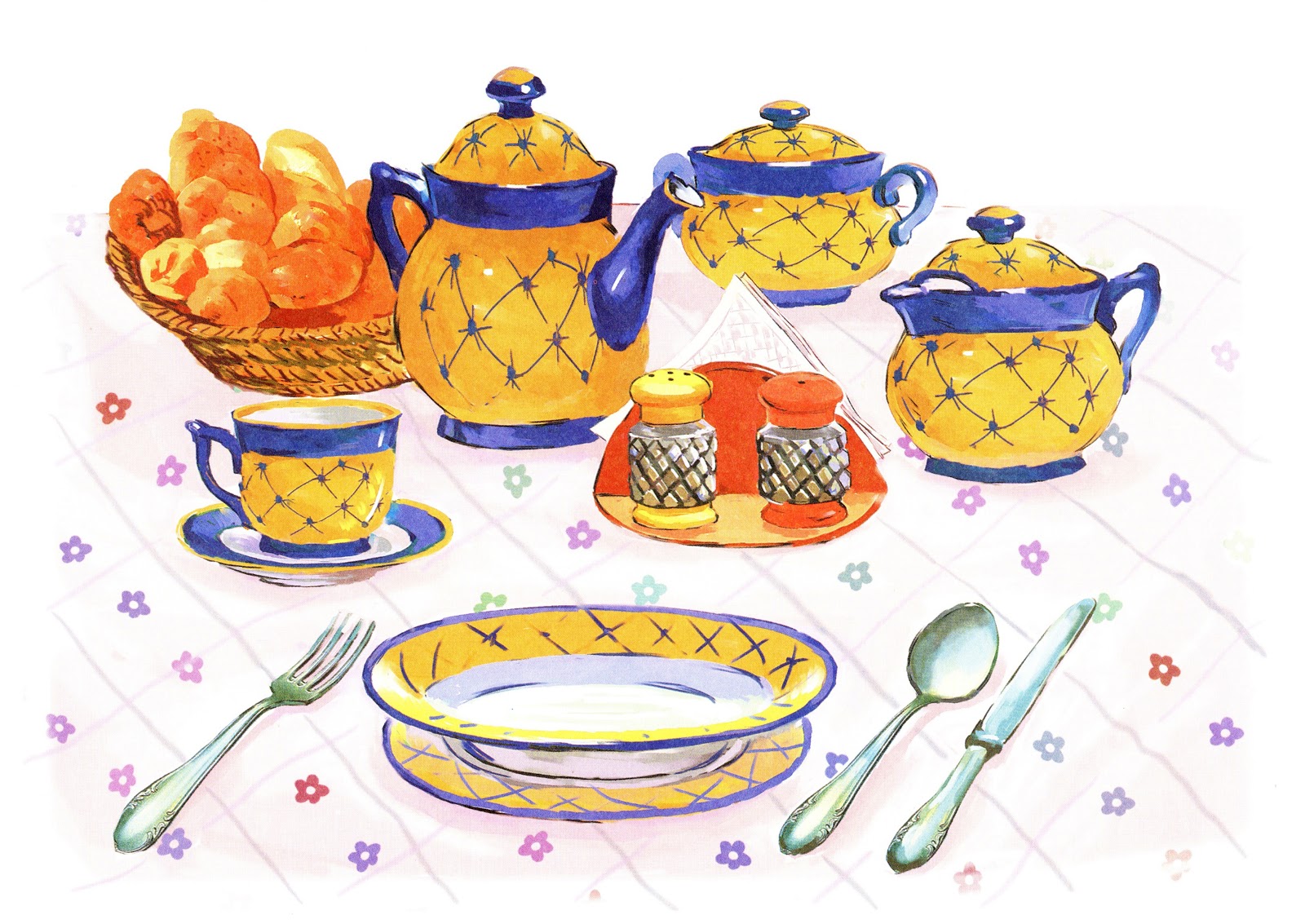 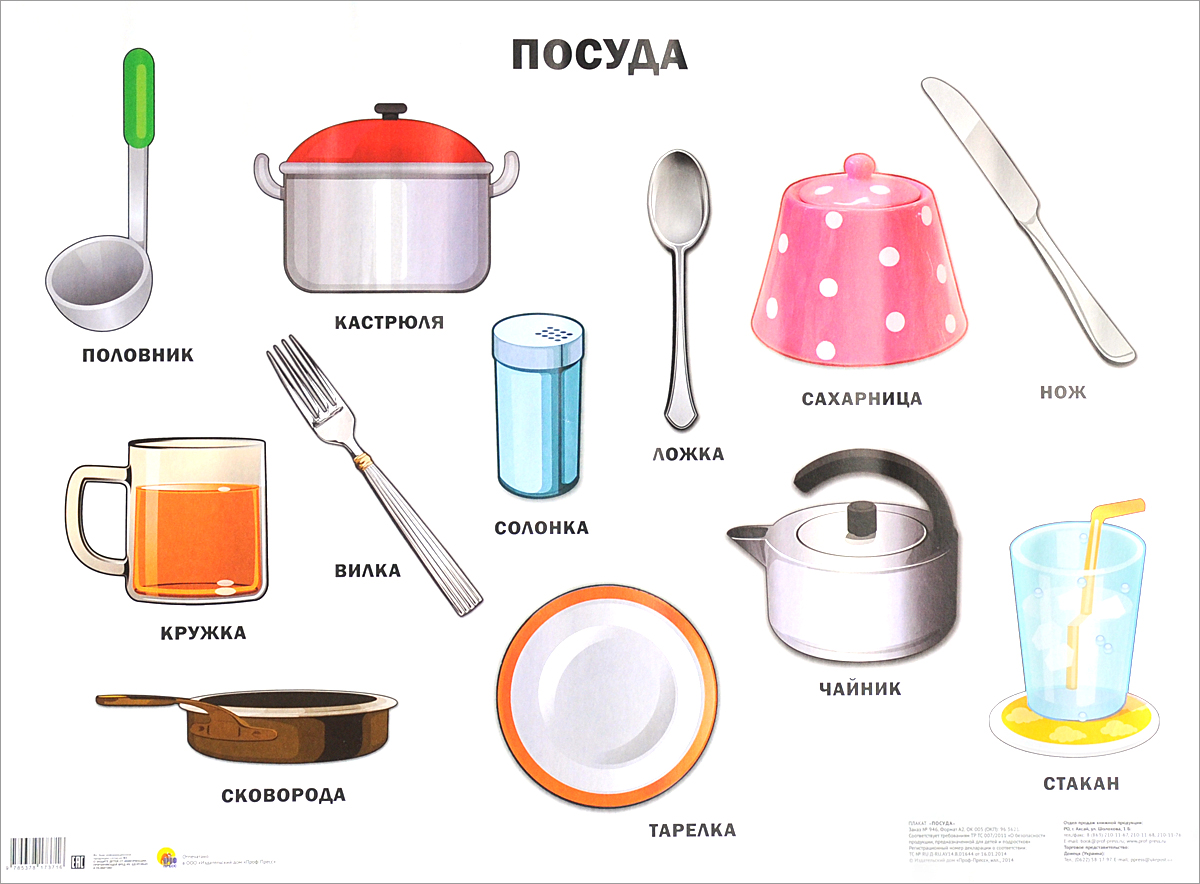 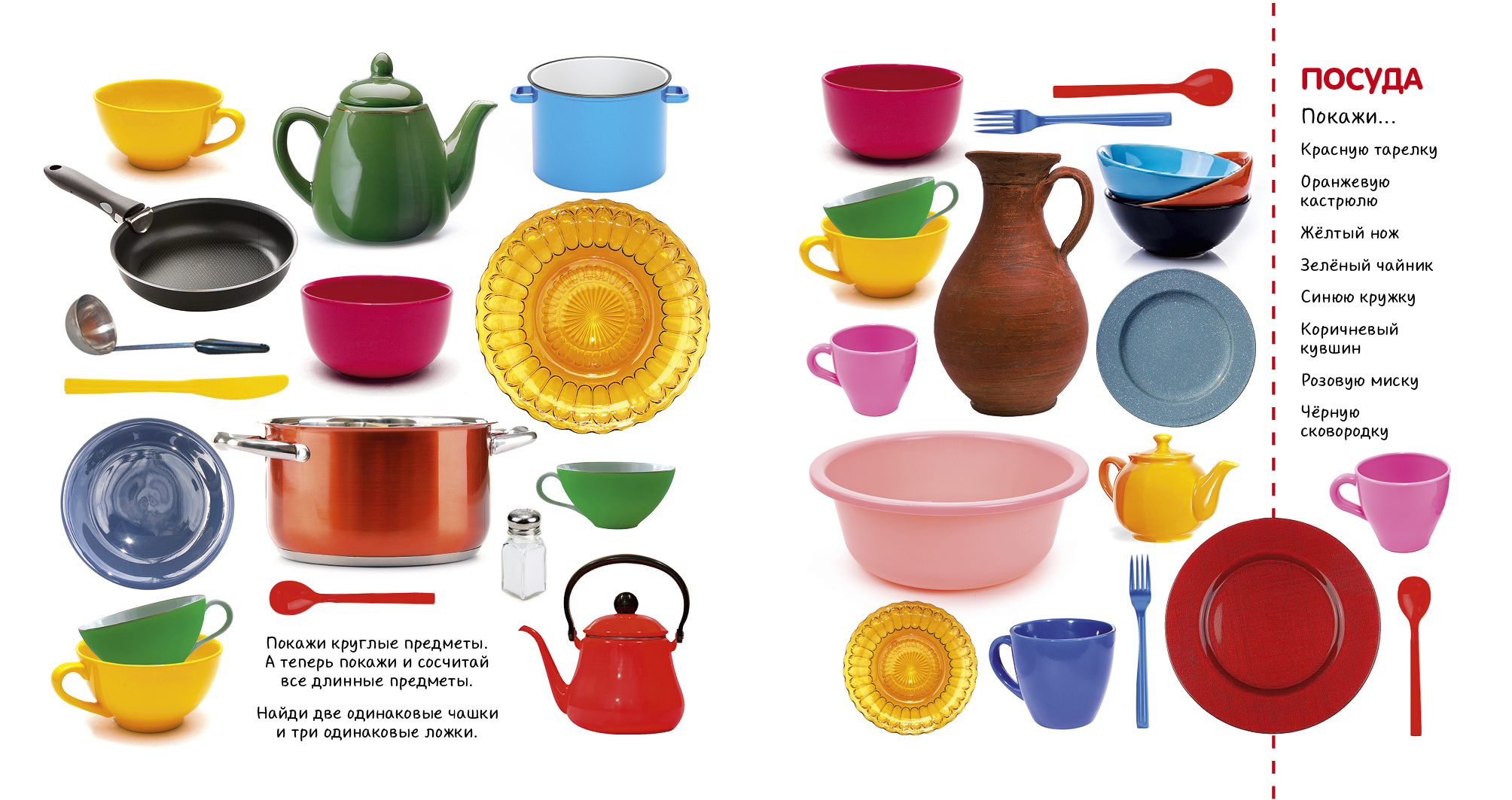 Математическое развитиеТема: «Закреплять знания цифр в пределах 5»Программное содержание: Закреплять знания цифр в пределах 5, на конкретном примере раскрыть понятия «быстро - медленно». Развивать предпосылки словесно-логического мышления, закреплять умение кодировать блоки с помощью знаков-символов, сравнивать и обобщать.«Сосчитай предметы и обведи правильный ответ»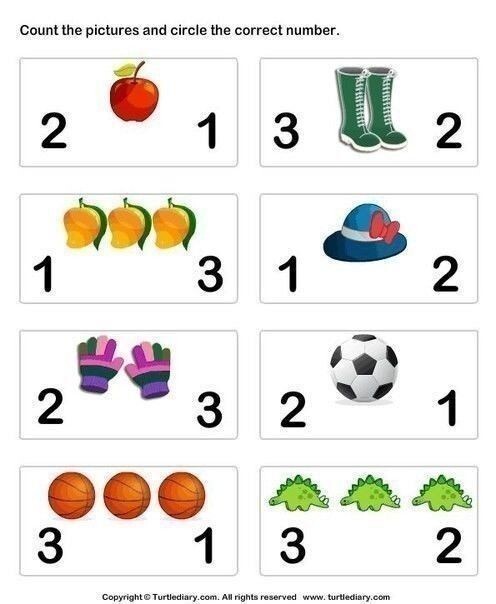 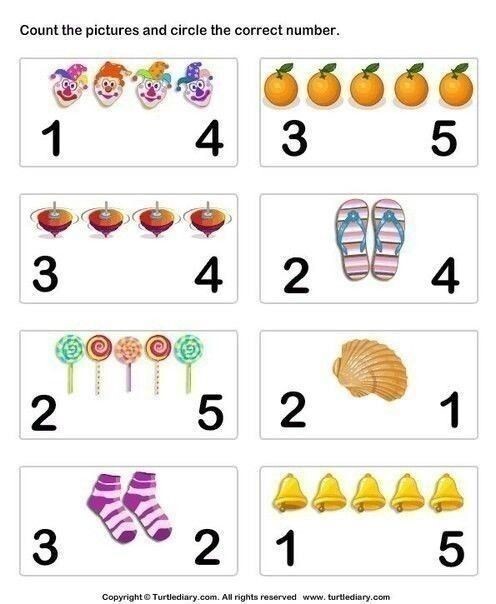 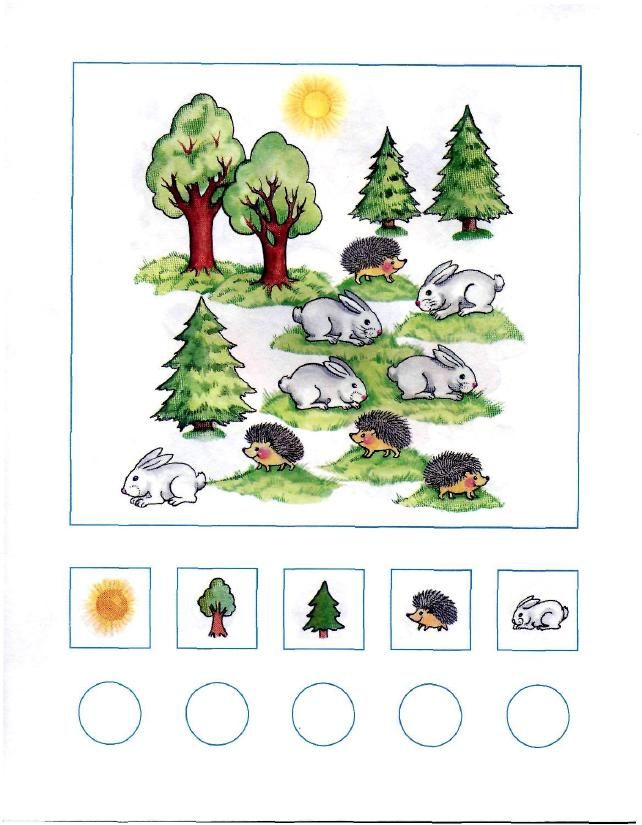 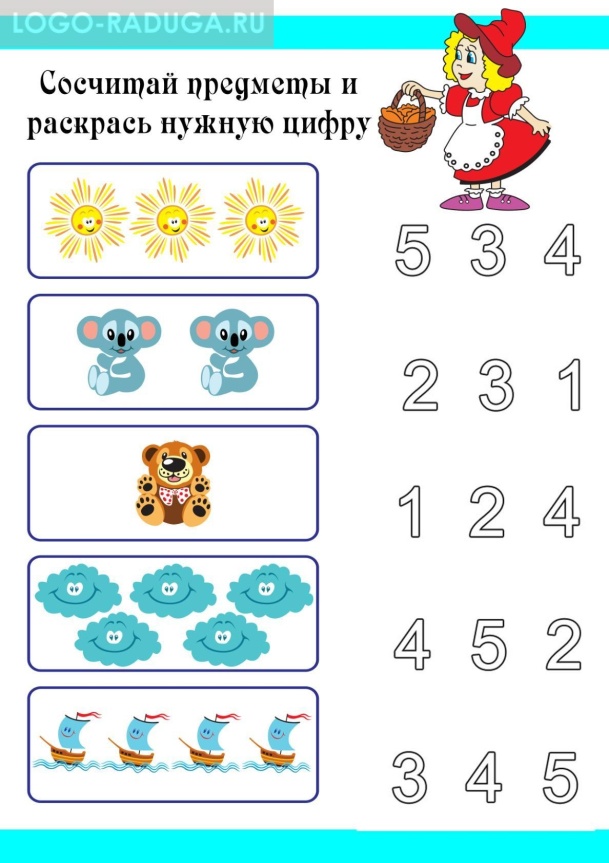 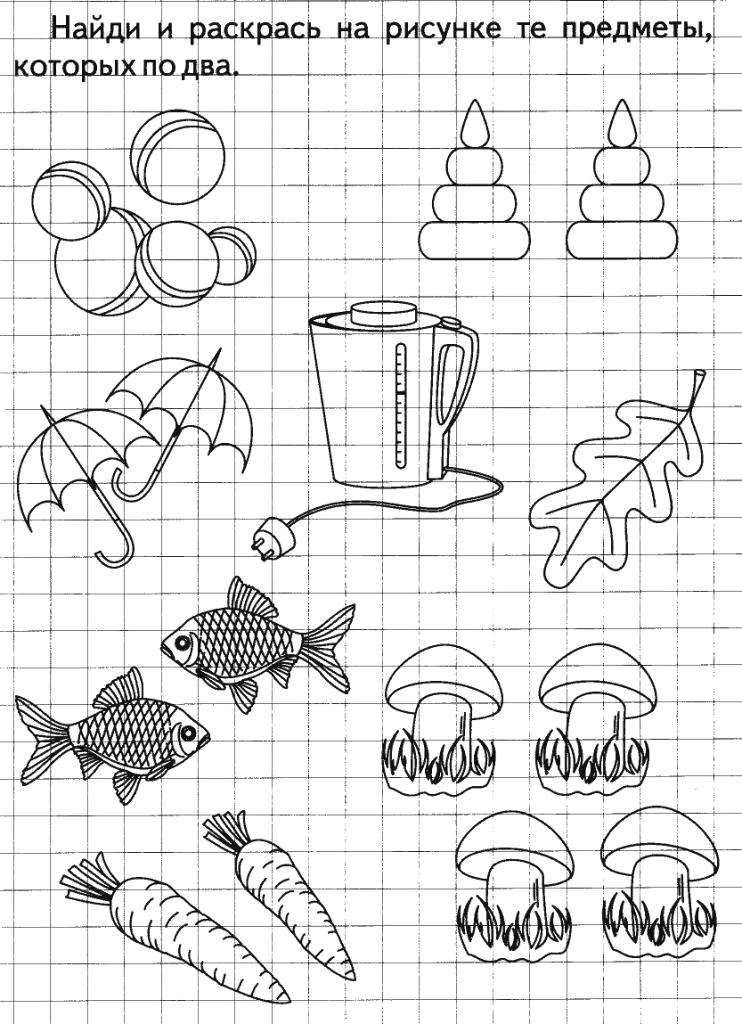 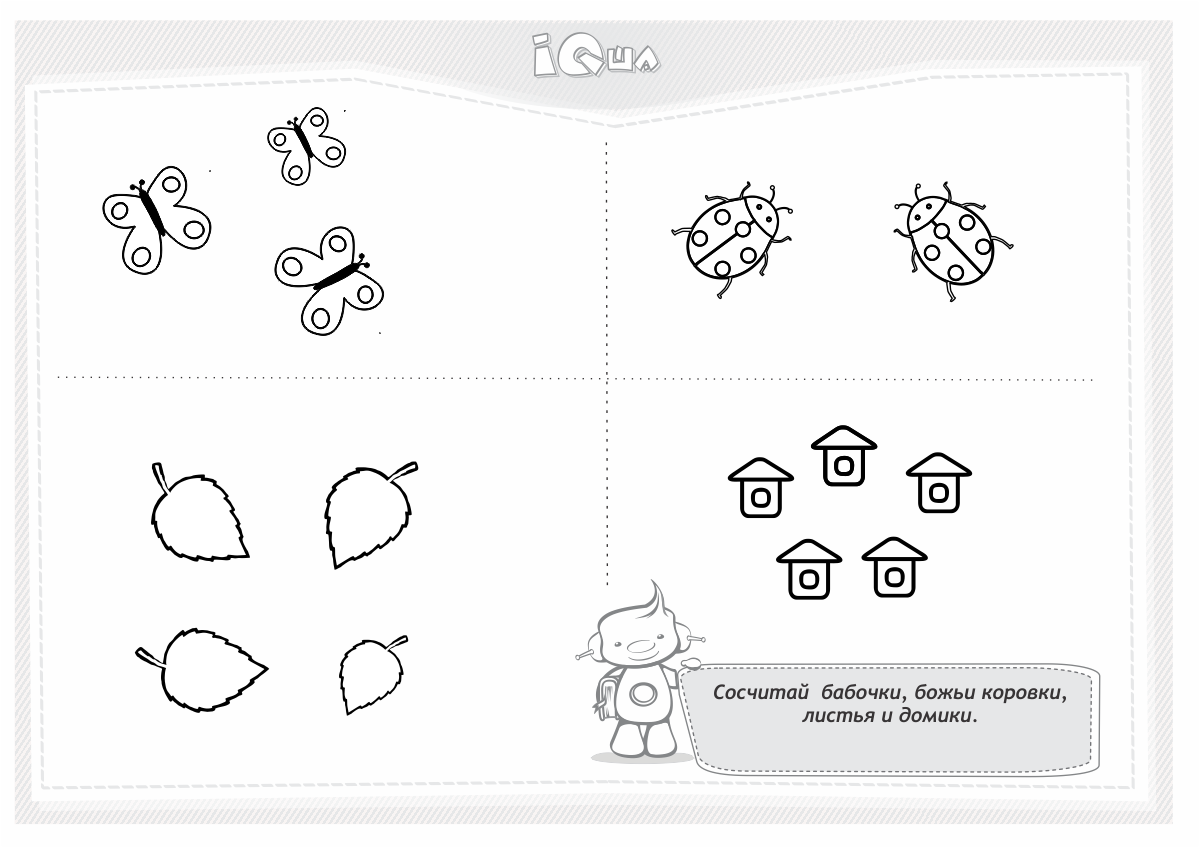 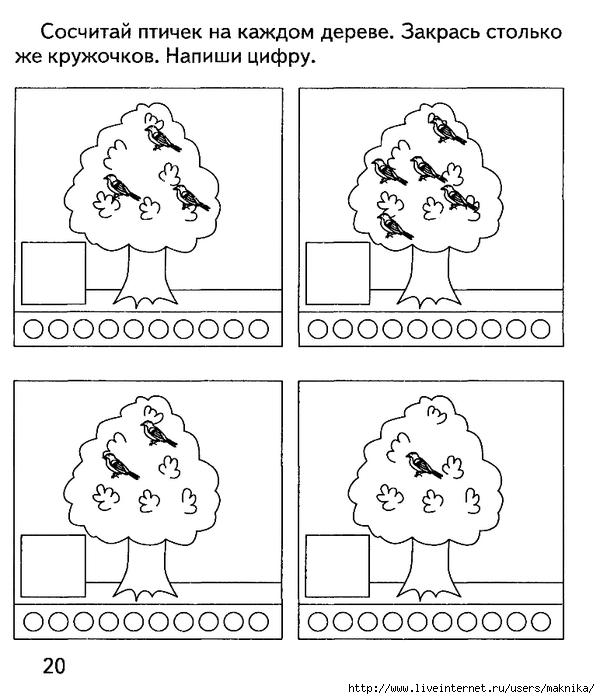 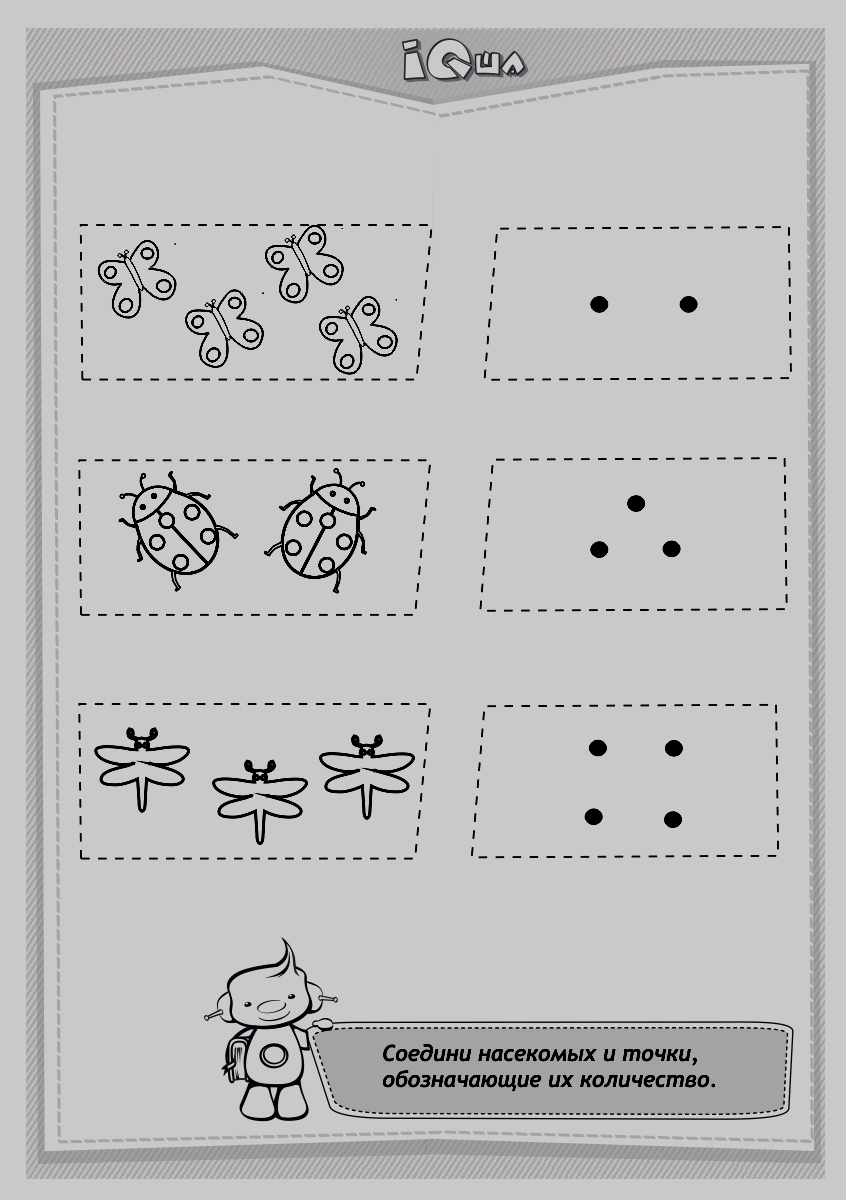 Игра на развитие внимания: "Подбери пару" Развиваем логическое мышление, зрительную память и усидчивость! Распечатайте и разрежьте карточки. Пусть ребенок подберет подходящие по смыслу карточки  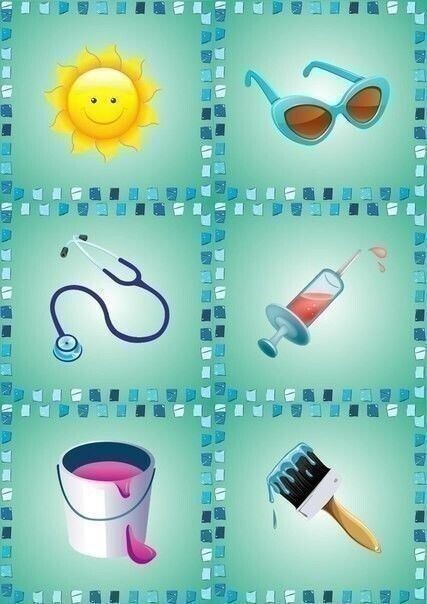 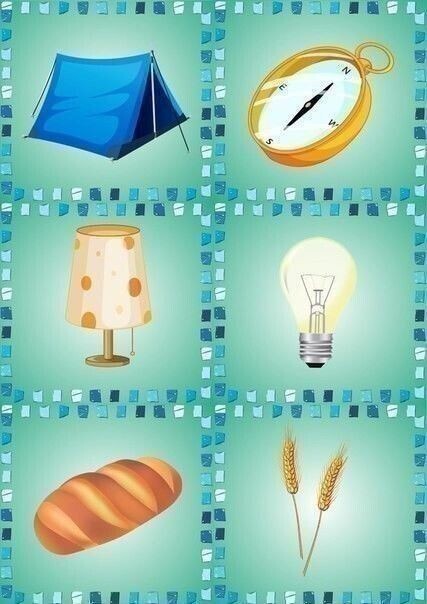 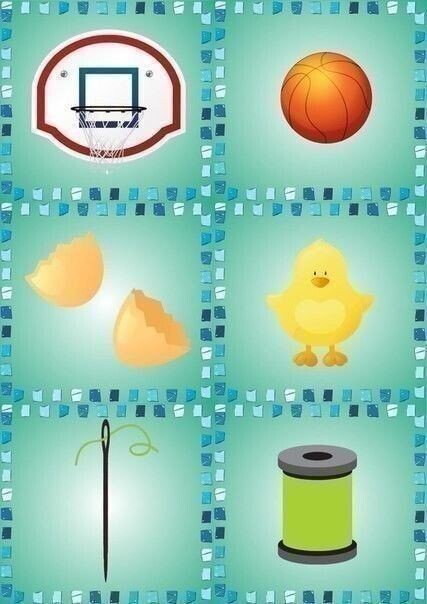 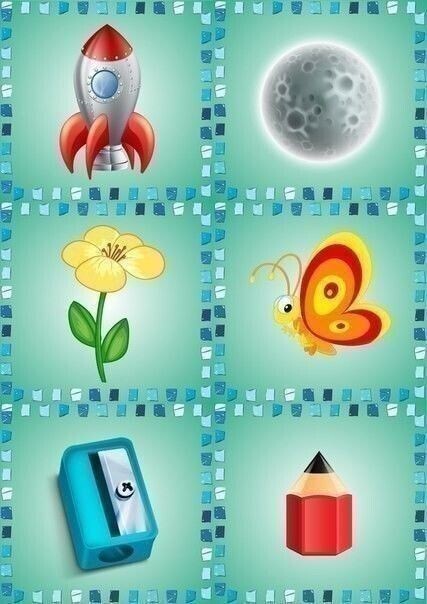 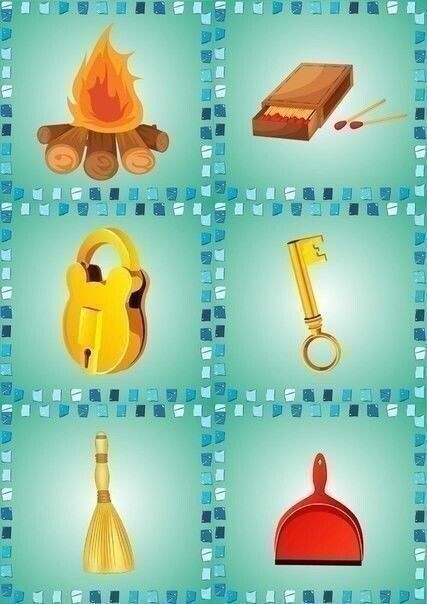 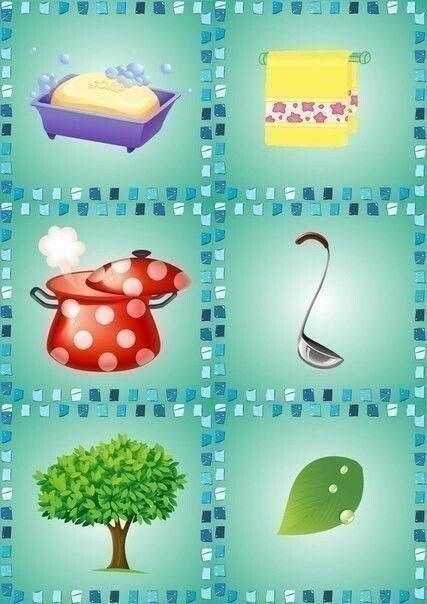 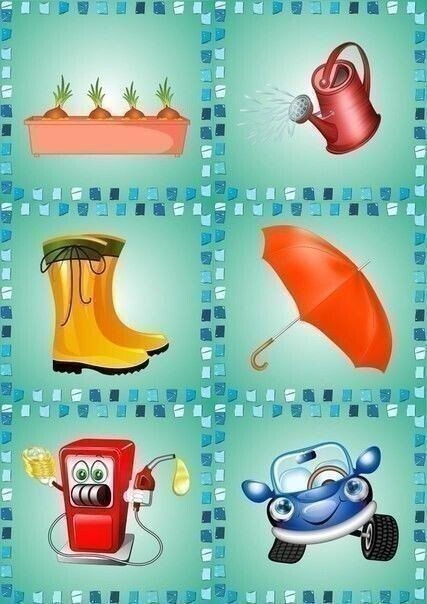 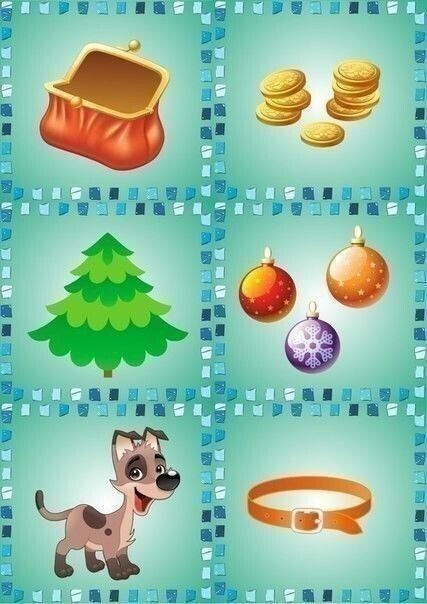 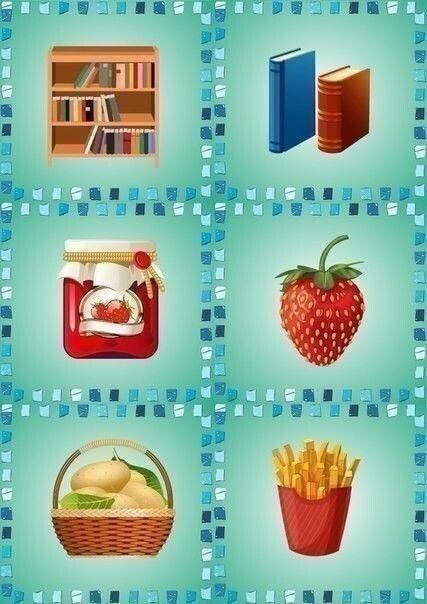 Речевое развитиеТема: «Описание специфических признаков предмета  Программное содержание: Связная речь учить составлять описание игрушки, называя ее характерные признаки.                                                                                                                              Словарь: упражнять в образовании форм родительного падежа мн. Ч. Сущ-х;         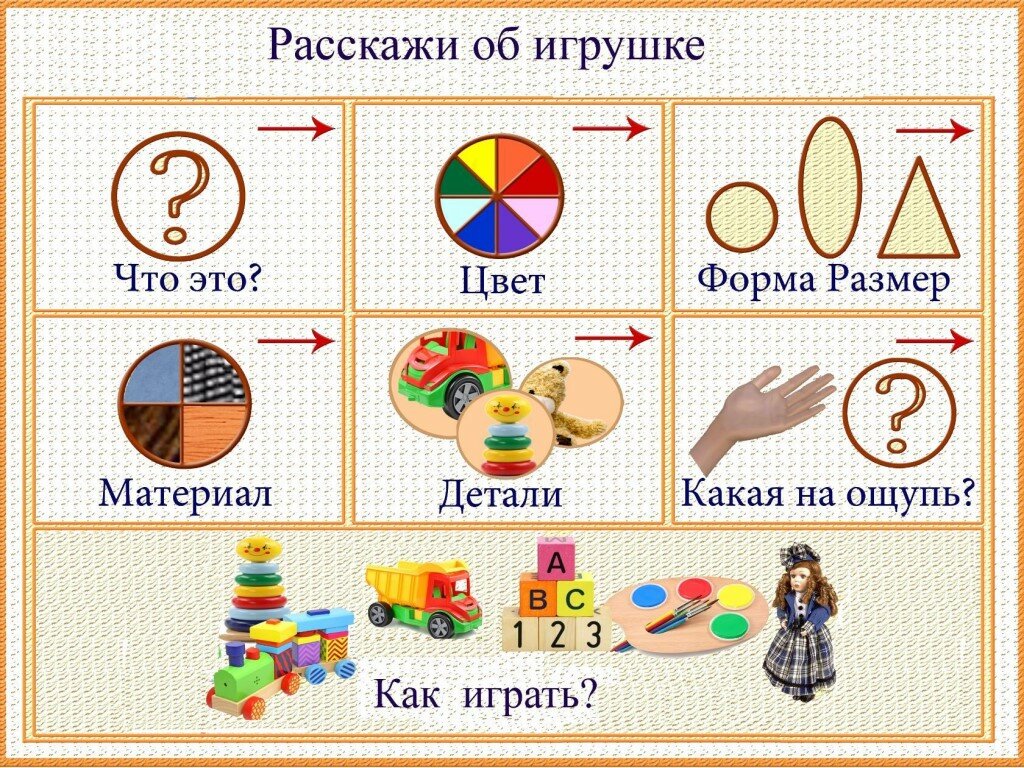 Ознакомление с художественной литературойРусская народная сказка «Лисичка – сестричка и серый волк»Программное содержание:Учить понимать эмоционально- образное содержание произведения; осмысливать характер и поступки персонажей; закреплять представления о жанровых особенностях произведения; закреплять умение передавать структуру сказки   с помощью моделирования (составление мнемотаблицы)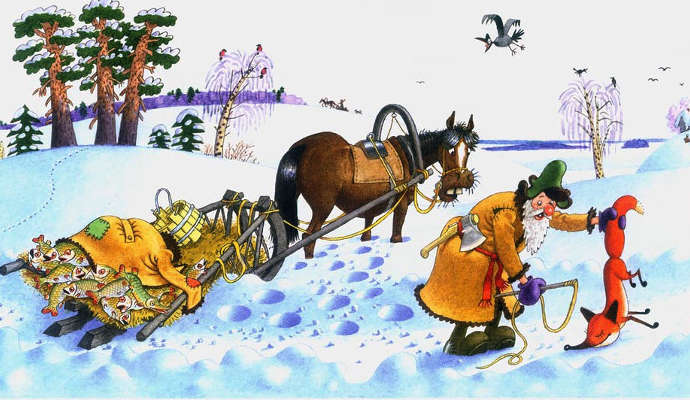 Русская народная сказка «Лисичка-сестричка и серый волк»Проголодалась лиса, бежит по дороге и смотрит по сторонам: нельзя ли где чем-нибудь поживиться. Видит она, везёт мужик на санях мёрзлую рыбу. Забежала лиса вперёд, легла на дорогу, хвост откинула, ноги вытянула... ну, дохлая, да и полно! Подъехал мужик, посмотрел на лису и говорит:— Славный будет воротник жене на шубу.Взял лису за хвост и швырнул в сани, закрыл рогожей, а сам пошёл подле лошади.Недолго пролежала лисонька: проделала в санях дыру и давай в неё рыбу выкидывать... Рыбку за рыбкой, повыкидывала всю, а потом и сама из саней потихоньку вылезла.Приехал мужик домой.— Ну, старуха, — говорит он, — какой воротник привёз я тебе на шубу!— Где?— Там, на возу, — и рыба, и воротник.Подошла баба к возу: ни воротника, ни рыбы.Тут дед смекнул, что лисичка-то была не мёртвая; погоревал, погоревал, да делать нечего.Лиса перетаскала всю рыбу к себе в нору, села у норы и рыбку кушает. Видит она, бежит волк. От голода у него бока подвело.— Здравствуй, сестрица! Что кушаешь?— Рыбку. Здравствуй, братец.— Дай мне хоть одну.— Налови сам, да и кушай.— Я не умею.— Эка, ведь я же наловила. Ты, братец, ступай на реку, опусти хвост в прорубь, сиди да приговаривай: «Ловись, рыбка, и мала и велика. Ловись, рыбка, и мала и велика». Рыба к тебе сама на хвост нацепится. Да смотри, сиди подольше, а то не наловишь.Волк и пошёл на реку, опустил хвост в прорубь и начал приговаривать:— Ловись, рыбка, и мала и велика! Ловись, рыбка, и мала и велика!Долго сидел волк у проруби, всю ночь не сходил с места. Хвост его приморозило. Попробовал приподняться — не тут-то было! «Эка, сколько рыбы привалило, и не вытащишь», — думает волк Смотрит, а бабы идут за водой. Увидели волка и кричат:— Волк, волк! Бейте его! Бейте его!Прибежали и начали колотить волка: кто коромыслом, ктоведром, кто чем попало. Волк прыгал, прыгал, оторвал хвост и пустился без оглядки бежать. «Хорошо же, — думает волк, - уж я тебе, лиса, отплачу».А лисичка-сестричка, покушавши рыбки, захотела попробовать ещё что-нибудь стянуть. Забралась она в избу, где бабы блины пекли, да попала головой в кадку с тестом. Вымазалась и убежала. Бежит, а волк ей навстречу:— Так-то ты учишь меня, лиса! Всего меня исколотили.— Эх, — говорит лисичка-сестричка, — у тебя хоть кровь выступила, а у меня мозги. Мне больней твоего, еле плетусь.— И то правда, — говорит волк, — где тебе идти. Садись уж на меня, я тебя довезу.Лисичка села волку на спину, он её и понёс.Сидит лиса да потихоньку и говорит:— Битый небитого везёт, битый небитого везёт.— Что ты там, лисонька, говоришь?— А я говорю: битый битого везёт.— Так, милая, так!Беседа по сказке:Понравилась ли вам сказка? Кто запомнил, как она называется?Какая по характеру лиса? (хитрая, плутовка, обманщица)Какой в сказке волк? (голодный, добрый, доверчивый)Расскажите, как лиса посоветовала ловить рыбу?Почему лиса обманула волка?Правильно ли поступила лиса? (Нет, нужно уважать других людей и относиться к ним по - доброму, тем более, лиса и волк были приятелями)А в какое время года происходит действие сказки? Как вы это поняли? По каким словам? (Холодно и морозно)В какое время года бывают морозы? (зимой)Продуктивная деятельность:Тема: «Филимоновские игрушки-свистульки»   Познакомить детей с филимоновской игрушкой как видом народного декоративно-прикладного искусства, имеющим свою специфику и образную выразительность. Формировать представление о ремесле игрушечных дел мастеров.ИСТОРИЯ Филимоновская игрушка – один из видов древнерусского народного ремесла. История возникновения берет начало в Тульской области, в деревне Филимоново   . Испокон веков для промысла местные жители использовали глину, залежи которой находились неподалеку, у берегов реки Упы. Мужчины и женщины на гончарном круге делали посуду, а девочки и девушки – яркие свистульки-игрушки. Затем изделия продавали на базаре или сдавали перекупщикам.
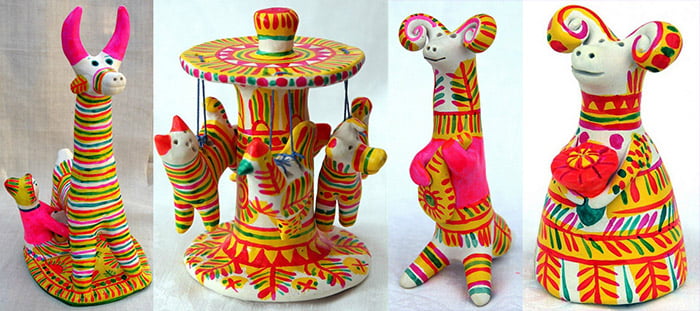 ОСОБЕННОСТИ В большинстве своем филимоновские игрушки – это традиционные свистульки в форме животных (петушок, лошадка, корова, медведь) и крестьян (мужики и барыни). Простые формы напоминают древние глиняные игрушки. Кавалеры верхней частью туловища похожи на барынь, только первые одеты в расписные штаны и сапоги, а вторые – в неширокую юбку-колокол. Голова у фигурок маленькая, лицо плоское, часто есть головной убор, напоминающий колпак.
 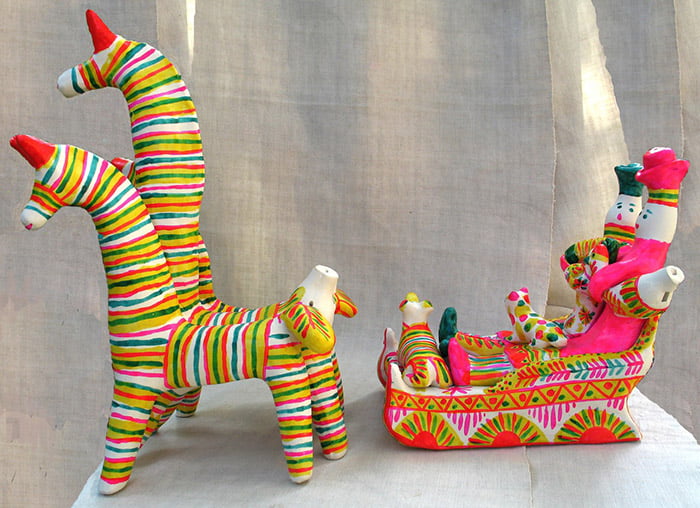 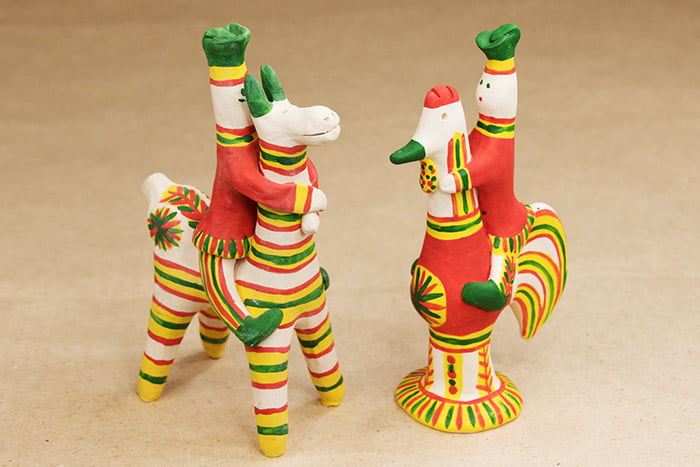 Примечателен пестрый вид игрушки. Филимоновские узоры незамысловаты, это преимущественно разноцветные тонкие полосы, солнышки, елочки. Они указывают на гармонию людей с природой. Каждая фигурка, узор, даже цвет – это символ. Например, барыня – это хранительница очага, медведь – хозяин леса и тотемный предок. Корова символизирует благополучие, птица – весну и посредника между людьми и небесами.ФИЛИМОНОВСКИЕ УЗОРЫ В КАРТИНКАХ Разноцветные полосы и круги имеют не случайное расположение, как может показаться на первый взгляд. Круги означают защиту от сил зла, елочки – древо жизни, плодородие. Изображения солнца являются своеобразным прошением об урожае, тепле, благополучии.
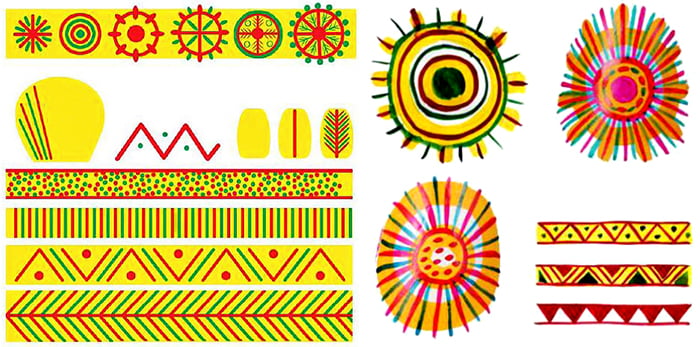 Раскрасьте с детьми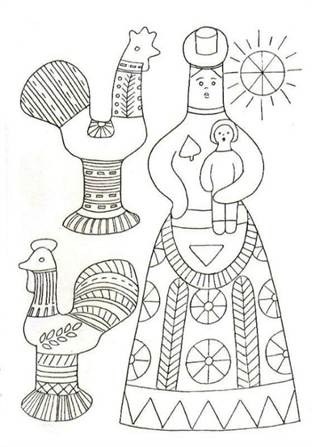 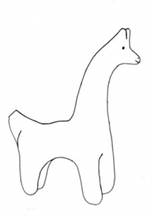   Аппликация.           «У солнышка в гостях»Учить детей вырезать простые сюжеты по мотивам сказок.Закрепить технику вырезания округлых форм из квадратов разной величины. Развивать чувство цвета. Формы и композиции.Материал: листы бумаги белого и голубого цвета для фона, оранжевого цвета разного размера, ножницы, клей, кисти,Иллюстрации к сказке «У солнышка в гостях». 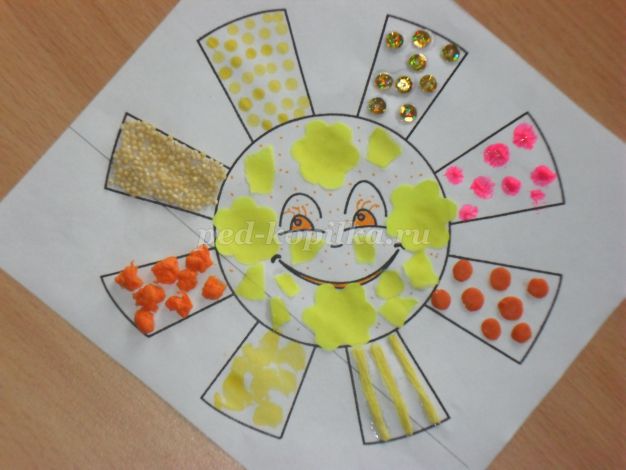 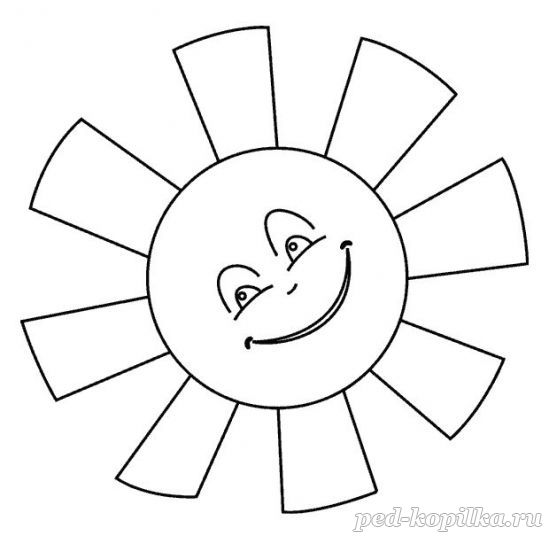 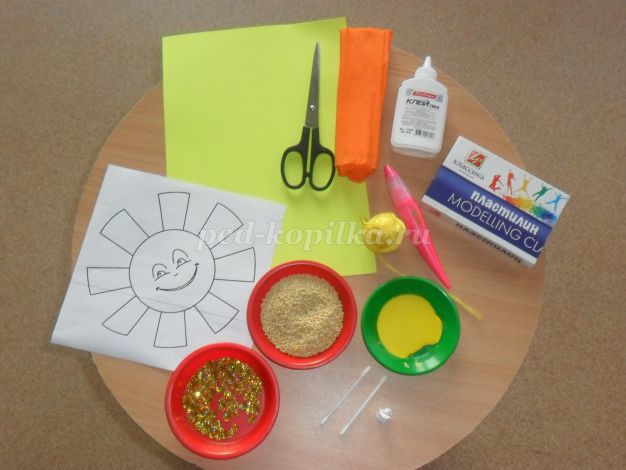 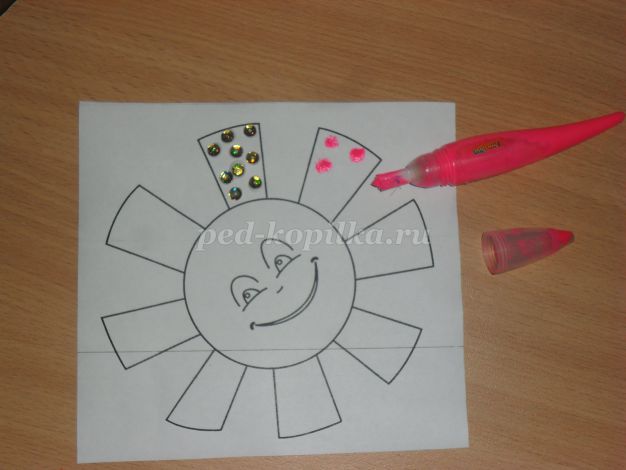 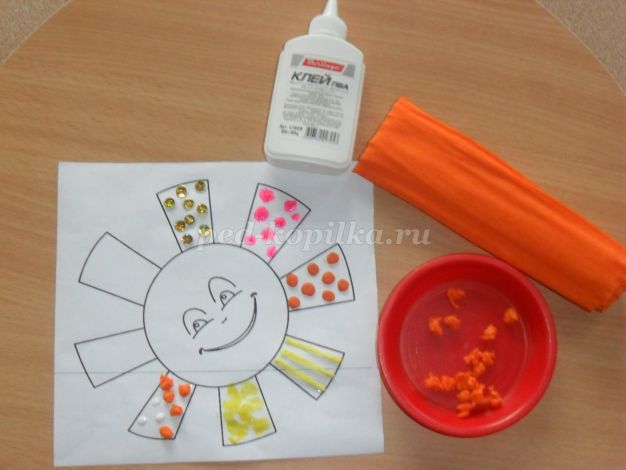 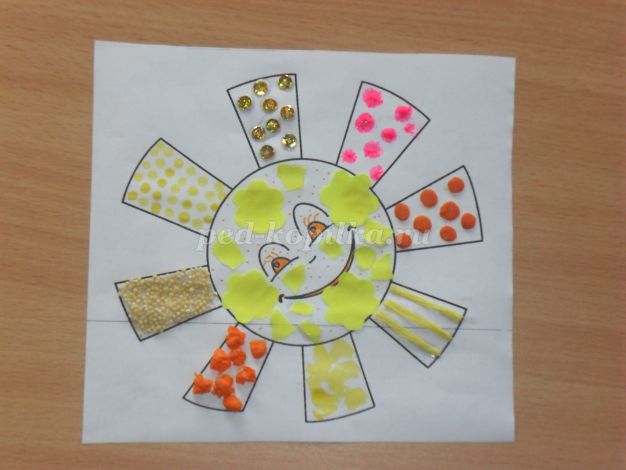 